Instructions: Please read the complete Request for Proposals (RFP) and other associated documents before submitting this application. Refer to Part IV.2 of the RFP for instructions on the submittal process.Section I.	General informationParticipatory loan applicants (participating financial institution information and required documentation)Direct loan applicants (provide the following required documentation)Compliance and assistanceSection II.	Project descriptionDue to limited program funding, the MPCA’s goal is to always fund those priority applicants and projects identified in the RFP. It is the goal of this program to award loans to projects that are focused on positive environmental benefits. For this reason, each application will be closely evaluated for the type and degree of environmental benefit expected. Proposed loan projects that cannot be principally characterized as RFP priority projects are eligible, but will be considered only if funds remain available after consideration of all pending priority eligible projects. As funds are repaid, additional loans may be awarded for proposed projects that will serve to improve the environmental and economic quality of .Section .	Project budgetEligible loan costs are limited to the capital costs associated with researching, developing, or implementing environmental assistance projects or practices in . Capital costs are limited to the costs of acquisition of machinery and equipment, including freight and installation, and related leasehold improvements. Costs related to freight and installation shall be limited to no more than 20 percent of total project costs. Please provide an itemized description of the project costs and correlate these itemized costs to a work plan and implementation schedule. Also, specify any collateral being used to secure the EA loan.Section IV.	Anticipated project outcomes and measurementsB.	Outcomes at a glance (complete all applicable tables)Table 1	Anticipated pollution prevention/source reductionTable 2	Anticipated energy conservation or fuel type substitutionTable 3	Anticipated water conservationTable 4	Anticipated chemicals or materials reducedSection V.	QualificationsSection VI.	Request for credit information (Direct loan applicants)To be submitted by Direct Loan Applicants only. To be submitted for each financial institution where accounts are held. Please make copies of this sheet as necessary. Return all copies with application.Part ISection below to be completed by financial institution.Part IIApplicant financial position (Loans outstanding to applicant)Part IIIQuestions:  If you have questions on this form, please contact Kurt Soular, MPCA Fiscal Services, at kurtis.soular@state.mn.us or phone 651-757-2748 or 800-657-3843.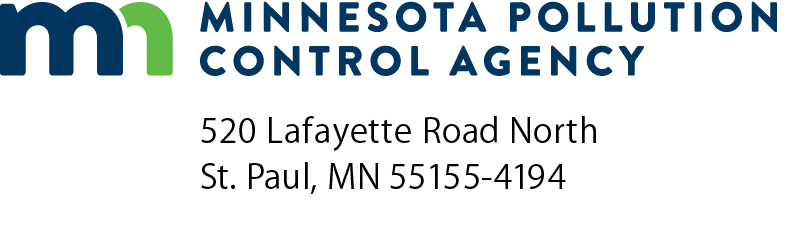 EA Loan ApplicationEnvironmental Assistance (EA) Loan ProgramDoc Type:  Loan ApplicationOwner/Applicant name:Owner/Applicant name:Owner/Applicant name:Owner/Applicant name:Owner/Applicant name:Business/Political subdivision name:Business/Political subdivision name:Business/Political subdivision name:Business/Political subdivision name:Business/Political subdivision name:Business/Political subdivision name:Business/Political subdivision name:Business/Political subdivision name:Business/Political subdivision name:County:County:Address:Address:Mailing address (if different):Mailing address (if different):Mailing address (if different):Mailing address (if different):Mailing address (if different):Mailing address (if different):Mailing address (if different):Contact name and title (if different from owner):Contact name and title (if different from owner):Contact name and title (if different from owner):Contact name and title (if different from owner):Contact name and title (if different from owner):Contact name and title (if different from owner):Contact name and title (if different from owner):Contact name and title (if different from owner):Contact name and title (if different from owner):Contact name and title (if different from owner):Contact name and title (if different from owner):Phone:Fax:E-mail:MN House Dist:MN House Dist:MN House Dist:MN House Dist:Select applicant type:Select applicant type:Select applicant type:Select applicant type: MN small to medium sized business    MN political subdivision    Other MN small to medium sized business    MN political subdivision    Other MN small to medium sized business    MN political subdivision    Other MN small to medium sized business    MN political subdivision    Other MN small to medium sized business    MN political subdivision    Other MN small to medium sized business    MN political subdivision    Other MN small to medium sized business    MN political subdivision    Other MN small to medium sized business    MN political subdivision    Other MN small to medium sized business    MN political subdivision    Other MN small to medium sized business    MN political subdivision    Other MN small to medium sized business    MN political subdivision    Other MN small to medium sized business    MN political subdivision    Other MN small to medium sized business    MN political subdivision    Other MN small to medium sized business    MN political subdivision    Other MN small to medium sized business    MN political subdivision    Other MN small to medium sized business    MN political subdivision    Other MN small to medium sized business    MN political subdivision    Other MN small to medium sized business    MN political subdivision    Other MN small to medium sized business    MN political subdivision    Other MN small to medium sized business    MN political subdivision    Other MN small to medium sized business    MN political subdivision    Other MN small to medium sized business    MN political subdivision    OtherPrimary product or service:Primary product or service:Primary product or service:Primary product or service:Primary product or service:Primary product or service:Number of years as this business:Number of years as this business:Number of years as this business:Number of years as this business:Number of years as this business:Number of years as this business:Number of years as this business:Number of years at above address:Number of years at above address:Number of years at above address:Number of years at above address:Number of years at above address:Number of years at above address:Number of years at above address:Number of years at above address:Number of years at above address:Number of full-time employees:Number of full-time employees:Number of full-time employees:Number of full-time employees:Total project cost:Total project cost:Total project cost:Total project cost:$      $      $      Estimated start date:Estimated start date:Estimated start date:Estimated completion date:Estimated completion date:Estimated completion date:Estimated completion date:Estimated completion date:Requested loan repayment term:Requested loan repayment term:Requested loan repayment term:Requested loan repayment term:Requested loan repayment term:Requested loan repayment term:Requested loan repayment term:   yrsmm/dd/yyyymm/dd/yyyymm/dd/yyyymm/dd/yyyymm/dd/yyyymm/dd/yyyymm/dd/yyyymm/dd/yyyymm/dd/yyyymm/dd/yyyySelect loan type and amount requestedSelect loan type and amount requestedSelect project typeSelect project type Participatory loan$       Green chemistry     Pollution prevention    Recycling Green chemistry     Pollution prevention    Recycling Direct loan$       Source reduction    Source-separated composting Source reduction    Source-separated composting OtherProject title and concise project description (purchase/install what equipment for what purpose and ending result):Project title and concise project description (purchase/install what equipment for what purpose and ending result):Project title and concise project description (purchase/install what equipment for what purpose and ending result):Project title and concise project description (purchase/install what equipment for what purpose and ending result):Project title and concise project description (purchase/install what equipment for what purpose and ending result):Financial institution name:Financial institution name:Financial institution name:Financial institution name:Financial institution name:Mailing address:Mailing address:Mailing address:City:State:Zip code:Zip code:County:Contact name and title:Contact name and title:Contact name and title:Contact name and title:Phone:Phone:Fax:E-mail:E-mail:AttachedMailedFaxedCopy of participating financial institution’s file on applicant’s loanLetter containing the financial institution’s assessment of the risks associated with the loan and the creditworthiness of the applicant.Matching funds provided by applicant:     Yes    No	If not, identify source:AttachedMailedFaxedOne or more years of tax returnsUp-to-date business financial statements including a net worth statementRequest for Credit Information form (see Section VI)Purchase agreement/quote from vendor(s) verifying equipment to be purchasedOptional:  Letter from a bank assessing risk and creditworthiness1.Does the business have any outstanding judgments, federal or state tax liens against it?     Yes    NoDoes the business have any outstanding judgments, federal or state tax liens against it?     Yes    NoDoes the business have any outstanding judgments, federal or state tax liens against it?     Yes    NoDoes the business have any outstanding judgments, federal or state tax liens against it?     Yes    NoDoes the business have any outstanding judgments, federal or state tax liens against it?     Yes    NoDoes the business have any outstanding judgments, federal or state tax liens against it?     Yes    NoIf the answer is yes, please explain:If the answer is yes, please explain:If the answer is yes, please explain:If the answer is yes, please explain:2.In the past seven (7) years, has the business declared bankruptcy?     Yes    NoIn the past seven (7) years, has the business declared bankruptcy?     Yes    NoIn the past seven (7) years, has the business declared bankruptcy?     Yes    NoIn the past seven (7) years, has the business declared bankruptcy?     Yes    NoIn the past seven (7) years, has the business declared bankruptcy?     Yes    NoIn the past seven (7) years, has the business declared bankruptcy?     Yes    NoIf the answer is yes, please explain:If the answer is yes, please explain:If the answer is yes, please explain:If the answer is yes, please explain:3.Is the applicant in compliance with ’s tax and environmental regulatory requirements?     Yes    NoIs the applicant in compliance with ’s tax and environmental regulatory requirements?     Yes    NoIs the applicant in compliance with ’s tax and environmental regulatory requirements?     Yes    NoIs the applicant in compliance with ’s tax and environmental regulatory requirements?     Yes    NoIs the applicant in compliance with ’s tax and environmental regulatory requirements?     Yes    NoIs the applicant in compliance with ’s tax and environmental regulatory requirements?     Yes    NoIf the answer is no, please explain:If the answer is no, please explain:If the answer is no, please explain:If the answer is no, please explain:4.Has the business pledged future income to anyone or any other financial institution for repayment of debts?     Yes   NoHas the business pledged future income to anyone or any other financial institution for repayment of debts?     Yes   NoHas the business pledged future income to anyone or any other financial institution for repayment of debts?     Yes   NoHas the business pledged future income to anyone or any other financial institution for repayment of debts?     Yes   NoHas the business pledged future income to anyone or any other financial institution for repayment of debts?     Yes   NoHas the business pledged future income to anyone or any other financial institution for repayment of debts?     Yes   NoIf the answer is yes, please explain:If the answer is yes, please explain:If the answer is yes, please explain:If the answer is yes, please explain:5.Has the applicant applied for or been awarded any other local, state, or federal grant, loan or other assistance for this project?     Yes    NoHas the applicant applied for or been awarded any other local, state, or federal grant, loan or other assistance for this project?     Yes    NoHas the applicant applied for or been awarded any other local, state, or federal grant, loan or other assistance for this project?     Yes    NoHas the applicant applied for or been awarded any other local, state, or federal grant, loan or other assistance for this project?     Yes    NoHas the applicant applied for or been awarded any other local, state, or federal grant, loan or other assistance for this project?     Yes    NoHas the applicant applied for or been awarded any other local, state, or federal grant, loan or other assistance for this project?     Yes    NoIf the answer is yes, identify all:If the answer is yes, identify all:If the answer is yes, identify all:6.If the proposed project is in response to an environmental or waste and pollution prevention assessment conducted at the facility, please identify who conducted the assessment:If the proposed project is in response to an environmental or waste and pollution prevention assessment conducted at the facility, please identify who conducted the assessment:If the proposed project is in response to an environmental or waste and pollution prevention assessment conducted at the facility, please identify who conducted the assessment:If the proposed project is in response to an environmental or waste and pollution prevention assessment conducted at the facility, please identify who conducted the assessment:If the proposed project is in response to an environmental or waste and pollution prevention assessment conducted at the facility, please identify who conducted the assessment:If the proposed project is in response to an environmental or waste and pollution prevention assessment conducted at the facility, please identify who conducted the assessment: MN Technical Assistance Program (MnTAP) MN Technical Assistance Program (MnTAP) MN Technical Assistance Program (MnTAP) MN Technical Assistance Program (MnTAP) MN Technical Assistance Program (MnTAP)  WasteWise MN Retiree Environmental Technical Assistance Program (RETAP) MN Retiree Environmental Technical Assistance Program (RETAP) MN Retiree Environmental Technical Assistance Program (RETAP) MN Retiree Environmental Technical Assistance Program (RETAP) MN Retiree Environmental Technical Assistance Program (RETAP) Minnesota Pollution Control Agency (MPCA) Private consultant (specify): Private consultant (specify): Other (specify):Describe the opportunity, problem, issue, or need the project will address. (Include a discussion of the technical and financial feasibility of the proposed project. Provide a narrative describing what equipment will be purchased to address what activity. If applicable, briefly describe the economic and social benefits to be achieved by the project.):ItemDescriptionEligible costNon-eligible costsTotal costSource of fundingNon-Capital costsSubtotalCapital costsMachinery/EquipmentMachinery/EquipmentMachinery/EquipmentMachinery/EquipmentMachinery/EquipmentFreightInstallationTaxesSubtotalTotal costsA.	Describe how the project's impacts will be quantified and evaluated, including the criteria for a successful project:DescriptionAnnual waste 
stream quantity before projectEstimated annual waste quantity to be prevented/reducedEstimated annual waste stream quantity after projectEstimated economic savingsHazardous waste (lbs/yr)Solid waste (cu. yards)Liquid industrial waste (gals)Recycling (lbs/yr)Source-Separated Composting (lbs/yr)OtherAnnual consumption before projectkwh/yrEst. annual consumption after projectkwh/yrEstimated economic savings$      Annual consumption before projectgallonsEst. annual consumption after projectgallonsEstimated economic savings$      Description 
(i.e. Perchoroethylene, plating chemicals, etc.)Annual amount purchased 
before projectEstimated annual 
amount purchased 
after projectEstimated annual economic savings 
after projecta.       b.       c.       Summarize applicant’s applicable qualifications to conduct this project:Direct Loan ApplicantDirect Loan ApplicantDirect Loan ApplicantDirect Loan ApplicantDirect Loan ApplicantFinancial InstitutionFinancial InstitutionFinancial InstitutionFinancial InstitutionFinancial InstitutionFinancial InstitutionName:Name:Name:Name:Name:Address:Address:Address:Address:Address:City:City:City:State:Zip code:State:Zip code:List account numbers applicant has with this Financial Institution:List account numbers applicant has with this Financial Institution:List account numbers applicant has with this Financial Institution:List account numbers applicant has with this Financial Institution:List account numbers applicant has with this Financial Institution:List account numbers applicant has with this Financial Institution:I hereby request the following information as to the status of the account between us.I hereby request the following information as to the status of the account between us.I hereby request the following information as to the status of the account between us.I hereby request the following information as to the status of the account between us.I hereby request the following information as to the status of the account between us.I hereby request the following information as to the status of the account between us.I hereby request the following information as to the status of the account between us.I hereby request the following information as to the status of the account between us.Signature:Signature:(Applicant)(Date mm/dd/yyyy)(2nd Applicant if applicable)(Date mm/dd/yyyy)Principal balanceAccured interestSecurity installment AmountInterest rateFinal due date (mm/dd/yyyy)Delinquent AmountTotal outstanding balance of accounts and/or loans:Total outstanding balance of accounts and/or loans:Total outstanding balance of accounts and/or loans:$      Number of years experience with your organization:Number of years experience with your organization:Number of years experience with your organization:Collection experience:     Prompt    Satisfactory    SlowCollection experience:     Prompt    Satisfactory    SlowCollection experience:     Prompt    Satisfactory    SlowCollection experience:     Prompt    Satisfactory    SlowDoes the security agreement contain a future advance clause?     Yes    NoDoes the security agreement contain a future advance clause?     Yes    NoDoes the security agreement contain a future advance clause?     Yes    NoDoes the security agreement contain a future advance clause?     Yes    NoIf applicable:If applicable:If applicable:If applicable:If applicable:If applicable:Savings account number:Account balance$      Checking account number:Account balance$      IRA/CD/Money market account number:IRA/CD/Money market account number:Account balance$      Lenders comments:Financial InstitutionFinancial InstitutionFinancial InstitutionFinancial InstitutionFinancial InstitutionFinancial InstitutionLender’s signature:Lender’s signature:Lender’s signature:Title:Date (mm/dd/yyyy):Date (mm/dd/yyyy):Date (mm/dd/yyyy):Phone:Phone:Fax: